ΑΚΡΙΒΕΣ ΑΝΤΙΓΡΑΦΟ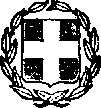 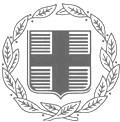 ΕΛΛΗΝΙΚΗ ΔΗΜΟΚΡΑΤΙΑ ΥΠΟΥΡΓΕΙΟ ΠΟΛΙΤΙΣΜΟΥΓΕΝ. ΓΡΑΜ. ΣΥΓΧΡΟΝΟΥ ΠΟΛΙΤΙΣΜΟΥ ΓΕΝ. Δ/ΝΣΗ ΣΥΓΧΡΟΝΟΥ ΠΟΛΙΤΙΣΜΟΥΔΙΕΥΘΥΝΣΗ ΚΑΛΛΙΤΕΧΝΙΚΗΣ ΕΚΠΑΙΔΕΥΣΗΣ ΤΜΗΜΑ ΕΚΠ/ΣΗΣ ΘΕΑΤΡΟΥ ΚΑΙ ΧΟΡΟΥ Πληροφορίες: 210 8201752, -761, -770, -774Αθήνα, 27/06/2023 Α. Π.: 305884Προς :Τις Ανώτερες Σχολές Δραματικής ΤέχνηςΥποψήφιες –ιους, Εισαγωγικών Εξετάσεων Ανωτέρων Σχολών Δραματικής ΤέχνηςΑΝΑΚΟΙΝΩΣΗ ΓΙΑ ΕΙΣΑΓΩΓΙΚΕΣ ΕΞΕΤΑΣΕΙΣΑΝΩΤΕΡΩΝ ΣΧΟΛΩΝ ΔΡΑΜΑΤΙΚΗΣ ΤΕΧΝΗΣσχολ. Έτους 2023-24για απόφοιτους Λυκείου (Προκήρυξη του ΦΕΚ 4148/Β΄/2023)Κατόπιν των νομοθετικών ρυθμίσεων που προκύπτουν από το άρθρο 64 του Ν. 4559/2018 «Πανεπιστήμιο Ιωαννίνων, Ιόνιο Πανεπιστήμιο και άλλες διατάξεις» (ΦΕΚ 142/Α/2018) και μετά τη δημοσίευση της Προκήρυξης των Εισαγωγικών Εξετάσεων Ανώτερων Σχολών Δραματικής Τέχνης σχολ. έτους 2023-24 (απόφαση αρ. 300390/23-6-2023, ΦΕΚ 4148/Β΄/2023), σαςενημερώνουμε ότι:Οι Εισαγωγικές Εξετάσεις των υποψηφίων που είναι απόφοιτοι Λυκείου για κάθε Ανώτερη Σχολή Δραματικής Τέχνης (Τμήμα Υποκριτικής) του ΠΔ 370/1983, προγραμματίζεται να διενεργηθούν ενώπιον Επιτροπής που συγκροτείται από το Υπουργείο Πολιτισμού και Αθλητισμού, μετά από πρόταση της οικείας Σχολής. Οι Σχολές αποστέλλουν τις προτάσεις τους για την Επιτροπή Εξετάσεων στη Δ/νση Καλλιτεχνικής Εκπαίδευσης (Δ.Κ.Ε.) του Υπουργείου Πολιτισμού (ΥΠ.ΠΟ.) έως τις 8 Σεπτεμβρίου 2023.Η σύνθεση της Επιτροπής θα είναι πενταμελής. Οι προτεινόμενοι ως Πρόεδρος και Αντιπρόεδρος της Επιτροπής θα πρέπει να διαθέτουν τα προβλεπόμενα προσόντα για τον Διευθυντή των Ανωτέρων Σχολών Δραματικής Τέχνης (όπως ορίζονται στο άρθρο 16, του Ν 1158/1981), ενώ οι προτεινόμενοι ως μέλη θα πρέπει να διαθέτουν τα προβλεπόμενα προσόντα για τη διδασκαλία ενός από τα εξεταζόμενα μαθήματα (όπως ορίζονται στο άρθρο 3 του ΠΔ 370/1981). Εφόσον προταθούν και αναπληρωτές των μελών της Επιτροπής, θα πρέπει να διαθέτουν τα αντίστοιχα προσόντα. Πέραν των πέντε μελών, θα προτείνεται και γραμματέας, υπεύθυνος για την τήρηση των πρακτικών, χωρίς δικαίωμα βαθμολογήσεως. Στις συνεδριάσεις της Επιτροπής μετέχει, χωρίς δικαίωμα βαθμολογήσεως, και εκπρόσωπος του Υπουργείου Πολιτισμού.Οι αιτήσεις συμμετοχής των υποψηφίων για τις Εισαγωγικές Εξετάσεις των Ανώτερων Σχολών Δραματικής Τέχνης υποβάλλονται α) μέσω ηλεκτρονικού ταχυδρομείου στην ηλεκτρονική διεύθυνση της Σχολής β) στην έδρα κάθε Σχολής από τους ίδιους τους υποψηφίους, ή μέσω εξουσιοδοτημένου εκπροσώπου έως και τις 8 Σεπτεμβρίου 2023. Με ειδική ανακοίνωση, η οποία τοιχοκολλείται στο κτήριό της και αναρτάται στην ιστοσελίδα της, κάθε Σχολή ενημερώνει για τον αριθμό των σπουδαστών που μπορεί να δεχτεί, τις ώρες υποβολής των αιτήσεων, καθώς και για τη δυνατότητα υποβολής τους μέσω ηλεκτρονικού ταχυδρομείου. Η ανακοίνωση κοινοποιείται στη Διεύθυνση Καλλιτεχνικής Εκπαίδευσης (Δ.Κ.Ε) του ΥΠ.ΠΟ.Απαραίτητα	δικαιολογητικά	για	συμμετοχή	στις	Εισαγωγικές Εξετάσεις:α) Αίτηση (επισυνάπτεται σχέδιο αίτησης), η οποία υπογράφεται από τον ενδιαφερόμενο, υπέχει θέση υπεύθυνης δήλωσης και αναφέρει τα στοιχεία του, όπως	αναγράφονται	στην	αστυνομική	ταυτότητα	(ονοματεπώνυμο	και πατρώνυμο), και απαραιτήτως διεύθυνση ηλεκτρονικού ταχυδρομείου (e-mail), διεύθυνση κατοικίας, ΑΜΚΑ, αριθμό τηλεφώνου καθώς και το είδος του τίτλου σπουδών δευτεροβάθμιας εκπαίδευσης που κατέχει.Το έντυπο της αίτησης συμμετοχής στις Εξετάσεις είναι κοινό για όλες τις Σχολές και περιλαμβάνεται στο Παράρτημα της παρούσας ανακοίνωσης. Στην περίπτωση που οι υποψήφιοι επιθυμούν να λάβουν μέρος στις Εισαγωγικές Εξετάσεις για περισσότερες από μία Σχολές, υποβάλλουν αίτηση και δικαιολογητικά σε κάθε μία από αυτές.β) Απολυτήριο Λυκείου του Ν. 1566/85 ή απολυτήριο εξαταξίου Γυμνασίου ή άλλης ισότιμης Σχολής της ημεδαπής ή αλλοδαπής, σε ευκρινές φωτοαντίγραφο. Για τα απολυτήρια που προέρχονται από Σχολές της αλλοδαπής απαιτείται βεβαίωση αντιστοιχίας τους με απολυτήρια Λυκείου της ημεδαπής, η οποία χορηγείται από τις κατά τόπους Δ/νσεις Β΄βάθμιας Εκπαίδευσης.Σημειώνεται ότι οι Σχολές θα πρέπει να δίνουν ιδιαίτερη προσοχή στην ύπαρξη ισοτιμίας με ελληνικό απολυτήριο Λυκείου, για τους τίτλους σπουδών που προέρχονται από την αλλοδαπή.γ) Αστυνομική ταυτότητα ή διαβατήριο, σε ευκρινές φωτοαντίγραφο. Στην περίπτωση που δεν προκύπτει το πατρώνυμο από το διαβατήριο, θα πρέπει να αποδεικνύεται με την υποβολή πρόσθετου επίσημου δικαιολογητικού (ευκρινές φωτοαντίγραφο).Σε περίπτωση που το ονοματεπώνυμο υποψήφιου-ιας αναγράφεται με Λατινικούς χαρακτήρες θα πρέπει να συνυποβάλλεται δικαιολογητικό με την απόδοση του ονοματεπώνυμου στα Ελληνικά (π.χ. εκτύπωση ΑΜΚΑ).Τα υποβληθέντα με την αίτηση συμμετοχής δικαιολογητικά δεν επιστρέφονται στους υποψήφιους. Αίτηση συμμετοχής που δεν συνοδεύεται από τα απαιτούμενα δικαιολογητικά ή δεν έχει υποβληθεί εντός της προβλεπόμενης προθεσμίας δεν λαμβάνεται υπόψη.Τα εξεταζόμενα μαθήματα, είναι τα εξής:α. ΥποκριτικήΈνας μονόλογος (της επιλογής των υποψηφίων) από το αρχαίο δράμα, το κλασικό ή το σύγχρονο ρεπερτόριο.Αυτοσχεδιασμός με αφορμή ένα κείμενο ή μία θεματική, που θα δοθεί στους υποψηφίους από την Εξεταστική Επιτροπή την ημέρα της εξέτασης.β. Απαγγελία και ΤραγούδιΑπαγγελία ενός ποιήματος (της επιλογής των υποψηφίων).Ερμηνεία ενός τραγουδιού χωρίς συνοδεία μουσικής (της επιλογής των υποψηφίων).γ.	Στοιχειώδεις	θεωρητικές	γνώσεις	Ιστορίας	Θεάτρου	και Λογοτεχνίας.Το μάθημα εξετάζεται προφορικά ή γραπτά (στην ελληνική γλώσσα, με τα στοιχεία του ελληνικού αλφαβήτου). Υποβάλλονται στους υποψηφίους δύο ή περισσότερες ερωτήσεις από την Ιστορία του Θεάτρου και μία ή περισσότερες ερωτήσεις από την Ιστορία της Ελληνικής Λογοτεχνίας.Οι υποψήφιοι κατά τη διάρκεια των Εξετάσεων πρέπει να έχουν μαζί τους την αστυνομική τους ταυτότητα ή άλλο επίσημο αποδεικτικό της ταυτότητάς τους.Οι Εξετάσεις προγραμματίζεται να διενεργηθούν το διάστημα από 18 Σεπτεμβρίου μέχρι και 20 Οκτωβρίου 2023. Το Πρόγραμμα των Εξετάσεων ανακοινώνεται από τις Σχολές τουλάχιστον δέκα ημέρες πριν την έναρξή τους. Το σχέδιο του Προγράμματος Εξετάσεων κοινοποιείται πριν την ανακοίνωσή του στη Δ.Κ.Ε. του ΥΠ.ΠΟ., προκειμένου να συντονιστεί η παρουσία των εκπροσώπων του ΥΠ.ΠΟ. στις συνεδριάσεις της Επιτροπής Εισαγωγικών Εξετάσεων. Η οριστική ανακοίνωση κοινοποιείται άμεσα στη Δ.Κ.Ε. του ΥΠ.ΠΟ.Διευκρινίζεται ότι τα ανωτέρω αφορούν τους υποψήφιους που είναι απόφοιτοι Λυκείου. Για όσους δε διαθέτουν απολυτήριο Λυκείου (εξαιρετικά ταλέντα του άρθρου 12 του Ν.1158/81) οι εξετάσεις θα διεξαχθούν ενώπιον Επιτροπής που συστήνεται από το ΥΠ.ΠΟ.Η Προϊσταμένη της ΔιεύθυνσηςΑγγελική ΣγούραΠΑΡΑΡΤΗΜΑΕΙΣΑΓΩΓΙΚΕΣ ΕΞΕΤΑΣΕΙΣ ΑΝΩΤΕΡΩΝ ΣΧΟΛΩΝ ΔΡΑΜΑΤΙΚΗΣ ΤΕΧΝΗΣΣχολ. Έτους 2023-24ΑΙΤΗΣΗΕΙΣΑΓΩΓΙΚΕΣ ΕΞΕΤΑΣΕΙΣ ΑΝΩΤΕΡΩΝ ΣΧΟΛΩΝ ΔΡΑΜΑΤΙΚΗΣ ΤΕΧΝΗΣΣχολ. Έτους 2023-24ΑΙΤΗΣΗΠΡΟΣ: [αναγράφεται η επωνυμία της Ανώτερης Σχολής Δραματικής Τέχνης]Επώνυμο:Επώνυμο:Υποβάλλω αίτηση συμμετοχής (και τα απαιτούμενα δικαιολογητικά) στις Εισαγωγικές Εξετάσεις των Ανωτέρων Σχολών Δραματικής Τέχνης σχολικού έτους 2023-24 (απευθύνεται σε όσους κατέχουν τουλάχιστον απολυτήριο Λυκείου)Όνομα:Όνομα:Όνομα Πατέρα:Αριθ. Δελτίου Ταυτότητας: ΑΜΚΑ:email:Όνομα Πατέρα:Αριθ. Δελτίου Ταυτότητας: ΑΜΚΑ:email:Δικαιολογητικά:Φωτοαντίγραφο Δελτίου Ταυτότητοςή διαβατηρίουΦωτοαντίγραφο Απολυτήριου Λυκείου ή ισότιμου τίτλουΙσοτιμία τίτλου (εφόσον ο τίτλος σπουδών προέρχεται από το εξωτερικό κλπ)Συμπληρωματικά δικαιολογητικά εφόσον απαιτούνται (πχ εκτύπωση ΑΜΚΑ κλπ) Συνημμένα:	φύλλαΔιεύθυνση Οδός: Αριθ.:Τ.Κ:Πόλη:Διεύθυνση Οδός: Αριθ.:Τ.Κ:Πόλη:Δηλώνω υπεύθυνα ότι τα στοιχεία που αναγράφω στην παρούσα είναι ακριβή.Τηλέφωνα Σταθερό: Κινητό:Τηλέφωνα Σταθερό: Κινητό:Τίτλος σπουδών Είδος τίτλου:Σχολείο αποφοίτησης: Έτος αποφοίτησης:Τίτλος σπουδών Είδος τίτλου:Σχολείο αποφοίτησης: Έτος αποφοίτησης:Αθήνα,2023Ο/Η Αιτ(υπογραφή)-Συμπληρώνονται όλα τα πεδία και στις δύο στήλες και υπογράφεται η αίτησηΟι αιτήσεις γίνονται δεκτές εφόσον υποβληθούν μέχρι και τις 8 Σεπτεμβρίου 2023, και συνοδεύονται από τα απαιτούμενα δικαιολογητικά.Στην περίπτωση ηλεκτρονικής υποβολής επισυνάπτονται σαρωμένα (σκαναρισμένα), η υπογεγραμμένη αίτηση και τα δικαιολογητικά.-Συμπληρώνονται όλα τα πεδία και στις δύο στήλες και υπογράφεται η αίτησηΟι αιτήσεις γίνονται δεκτές εφόσον υποβληθούν μέχρι και τις 8 Σεπτεμβρίου 2023, και συνοδεύονται από τα απαιτούμενα δικαιολογητικά.Στην περίπτωση ηλεκτρονικής υποβολής επισυνάπτονται σαρωμένα (σκαναρισμένα), η υπογεγραμμένη αίτηση και τα δικαιολογητικά.-Συμπληρώνονται όλα τα πεδία και στις δύο στήλες και υπογράφεται η αίτησηΟι αιτήσεις γίνονται δεκτές εφόσον υποβληθούν μέχρι και τις 8 Σεπτεμβρίου 2023, και συνοδεύονται από τα απαιτούμενα δικαιολογητικά.Στην περίπτωση ηλεκτρονικής υποβολής επισυνάπτονται σαρωμένα (σκαναρισμένα), η υπογεγραμμένη αίτηση και τα δικαιολογητικά.